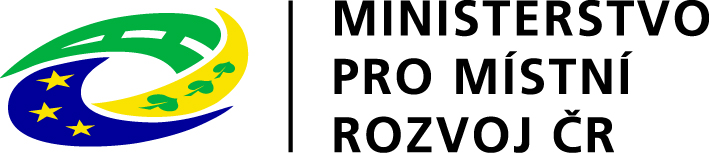 ProjektVýstavba dětského hřiště byl realizován za přispění prostředků státního rozpočtu ČR z programu Ministerstva pro místní rozvoj.Investor:			Obec Hoštice-Heroltice, Hoštice 78                                   Zhotovitel:			HRAS – zařízení hřišť, s.r.o. Havířov – Dolní DatyněTermín realizace:	červen – říjen 2022